На этикетке Эксплуатационные документыНаименование (тип, марка, модель/артикул/серия)Наименование или товарный знак изготовителяСтрана изготовления Информация о назначении изделия

Характеристики и параметры
Правила и условия безопасной эксплуатации (использования)

Правила и условия монтажа, хранения, перевозки (транспортирования), реализации и утилизации (при необходимости - установление требований к ним)

Информацию о мерах, которые следует предпринять при обнаружении неисправности этого оборудования

Наименование и местонахождение изготовителя (уполномоченного изготовителем лица), импортера, информацию для связи с ними

Месяц и год изготовления низковольтного оборудования и (или) информацию о месте нанесения и способе определения года изготовления.Наименование продукцииТип, марка, модель/артикул/серия Параметры и характеристикиНаименование изготовителя или ТЗ изготовителяСтрана изготовления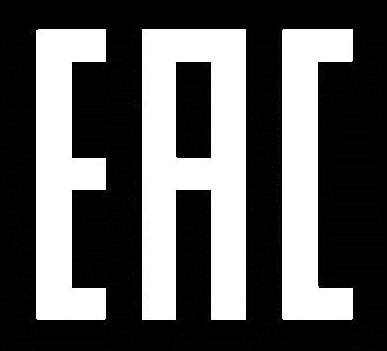 